 09.12.2020 Temat: Jesteśmy klientami sklepu, poznajemy asortyment sklepowy. Zbliżają się Święta, czas wzmożonych zakupów. Do jakiego sklepu trzeba się udać, aby kupić interesujący nas towar? Proszę o zapoznanie się z kartami pracy i ich wykonanie.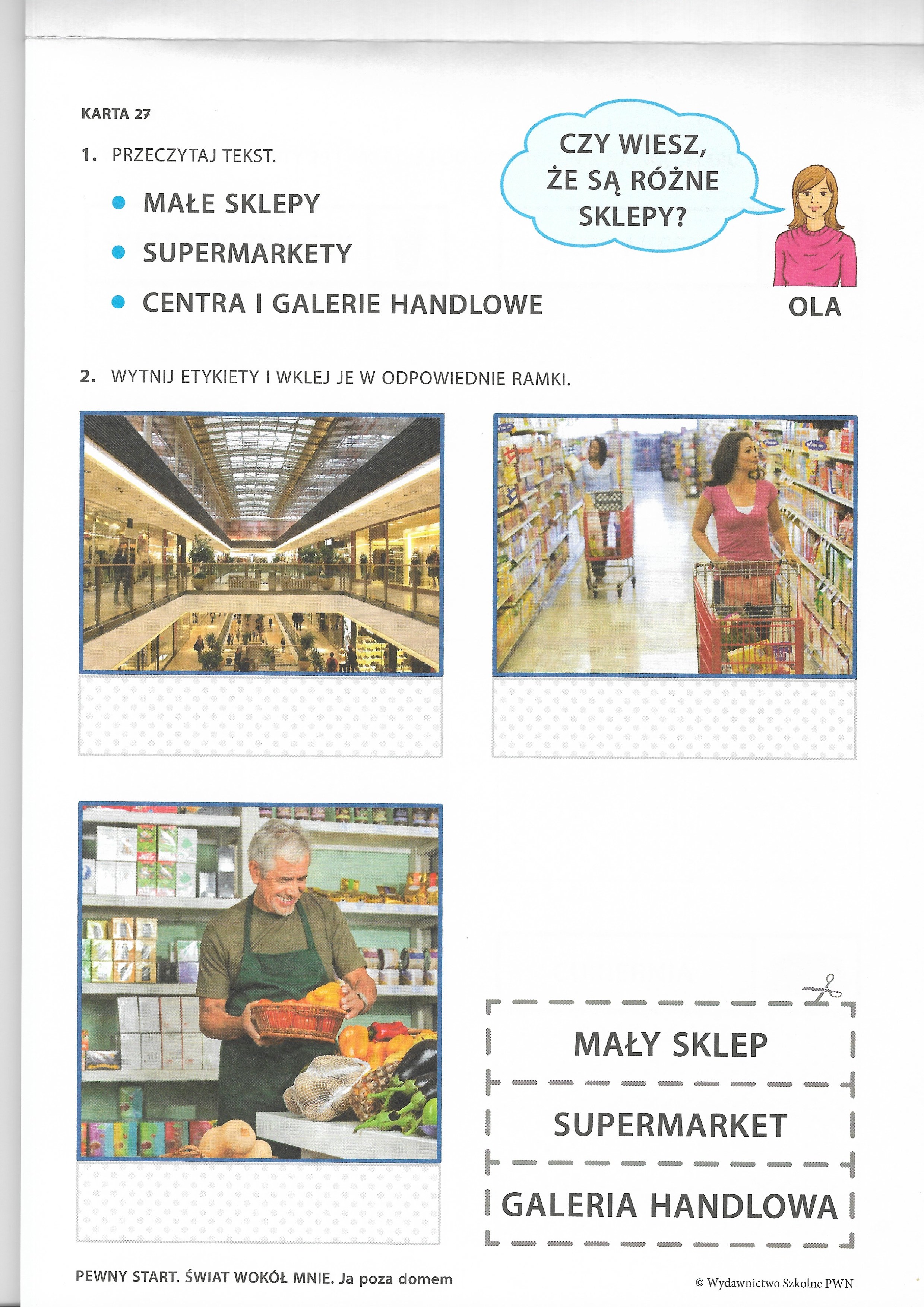 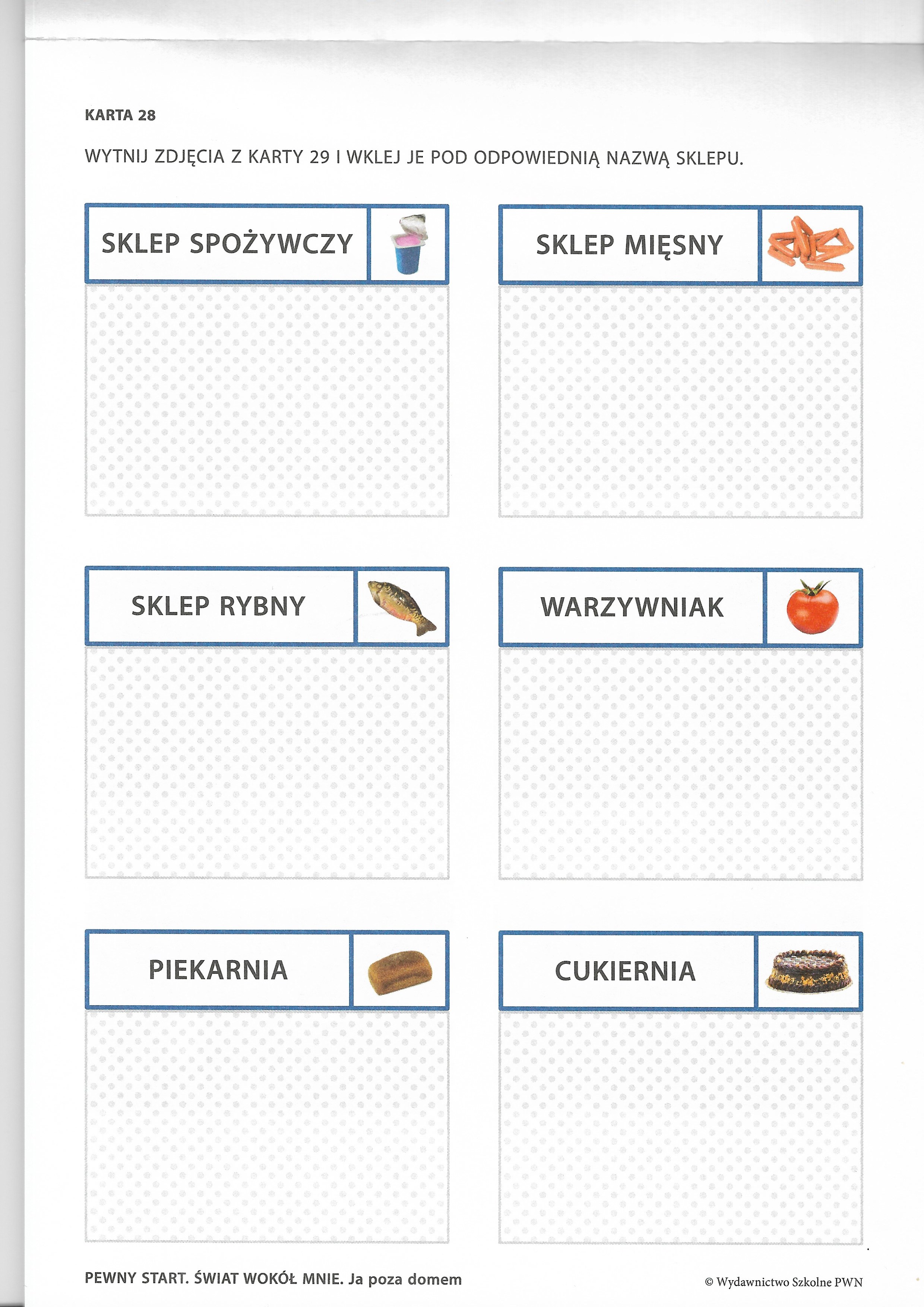 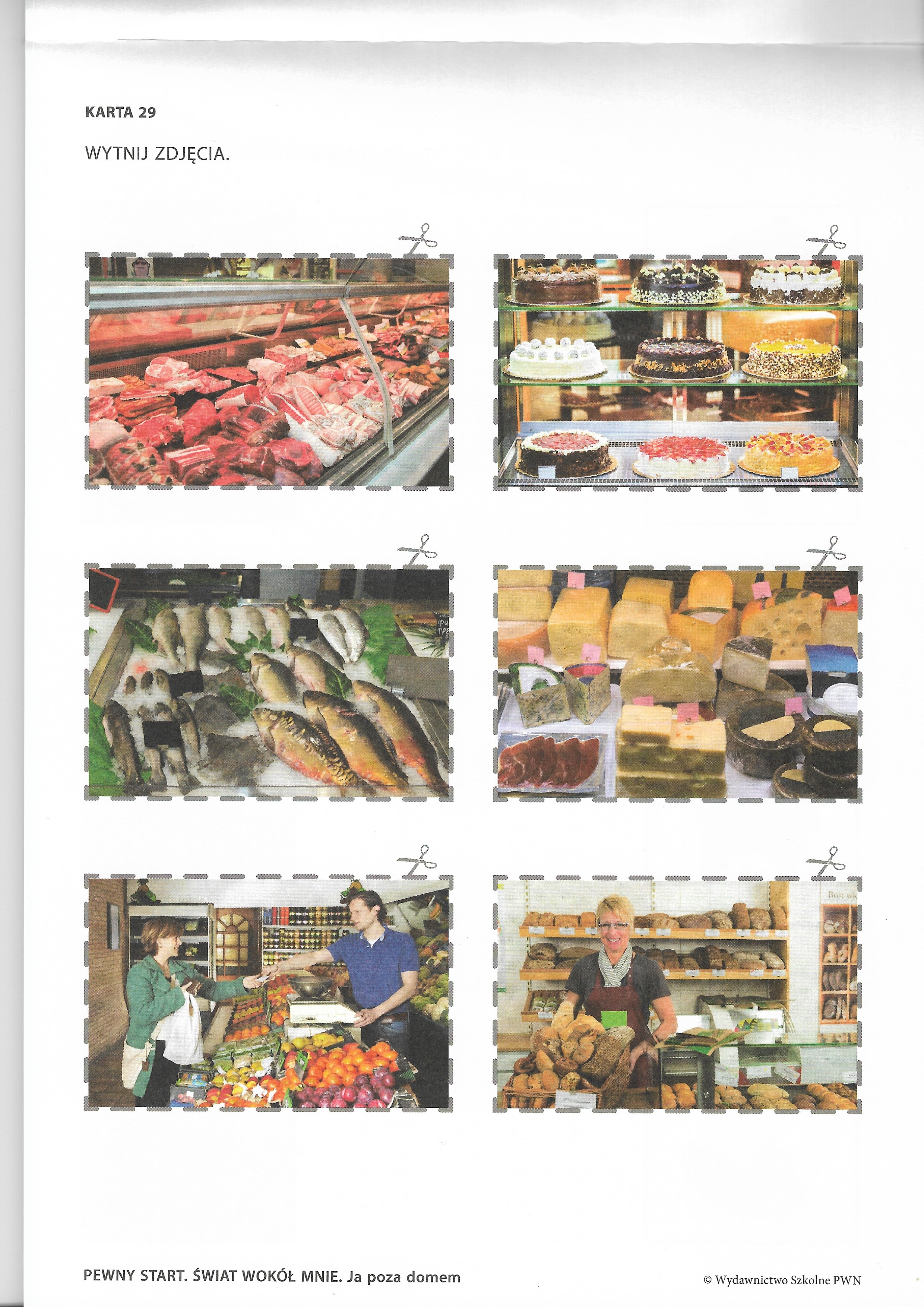 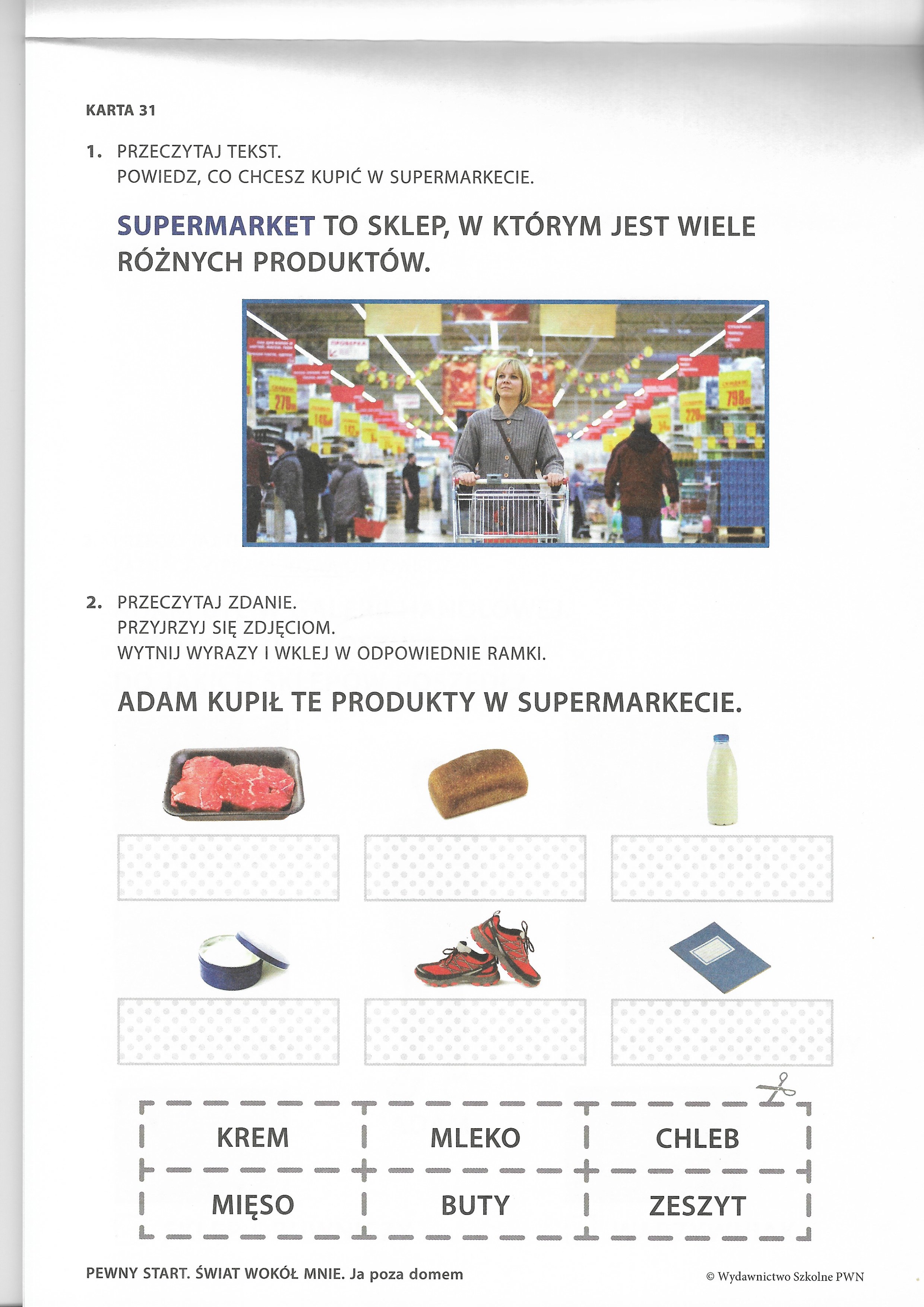 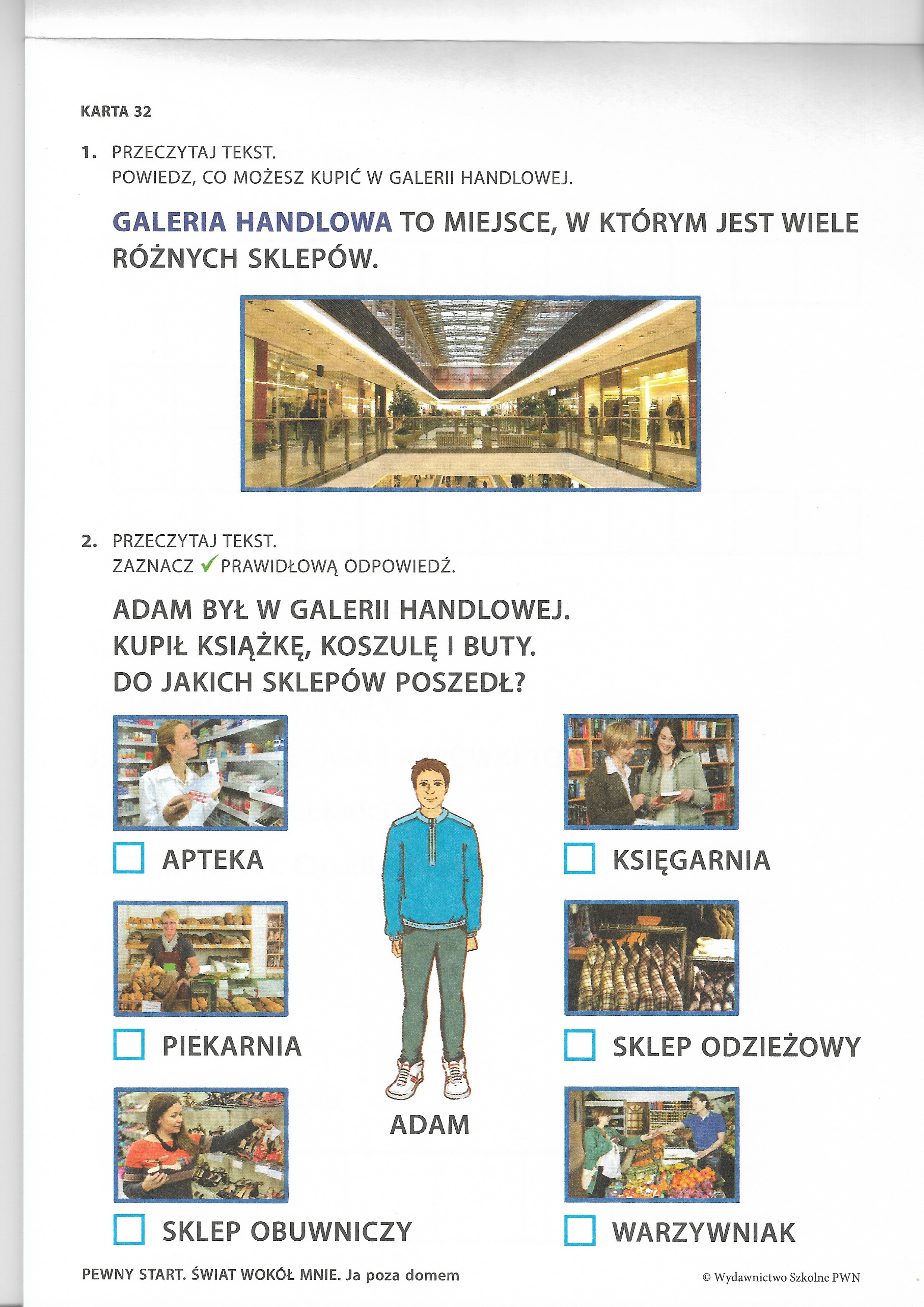 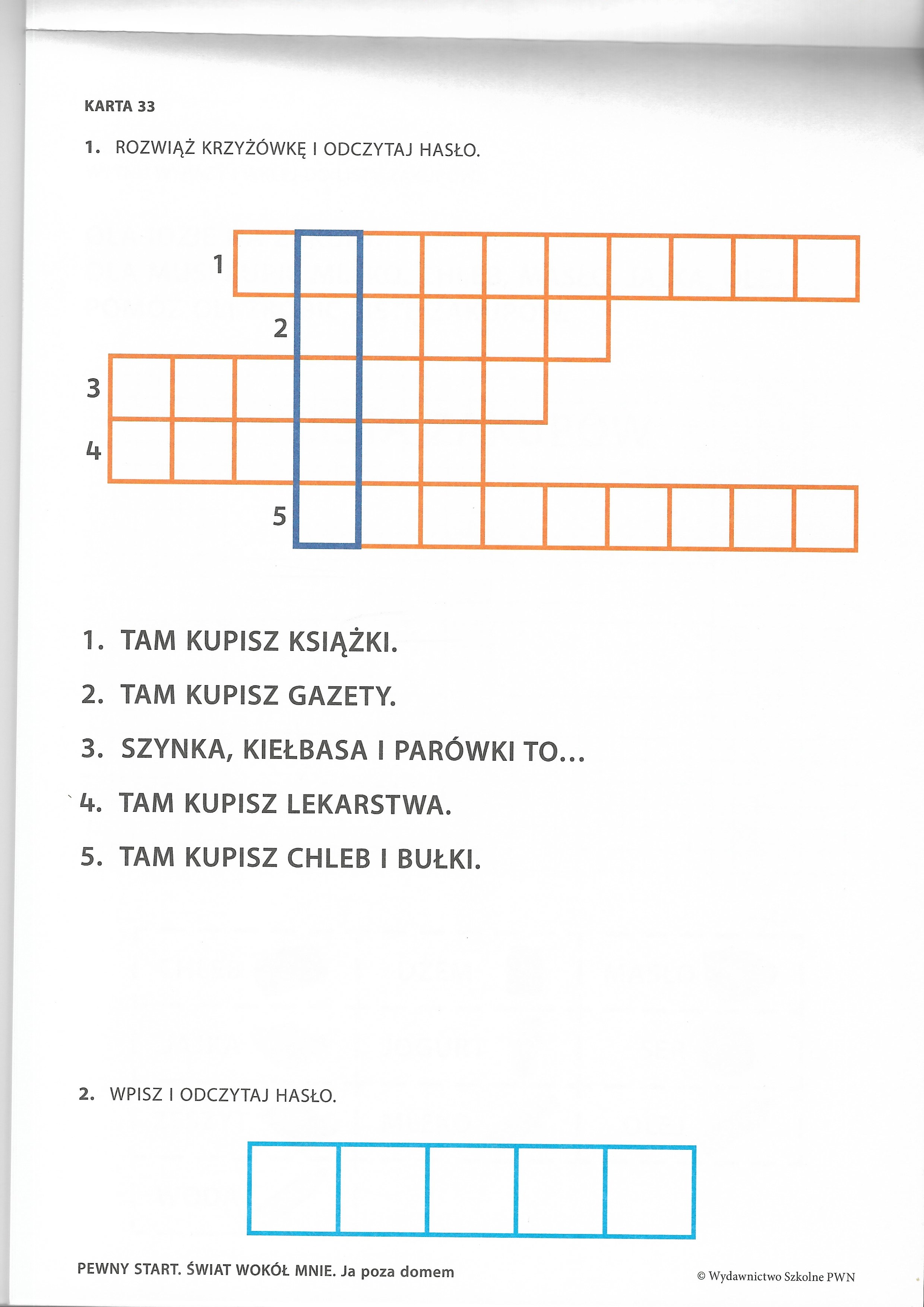 